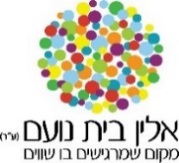 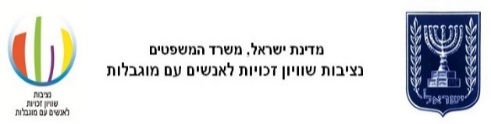 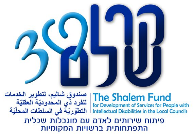 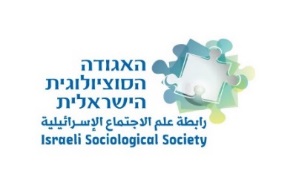 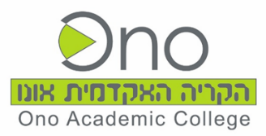 לימודי מוגבלות: בין תיאוריה ופרקטיקההכנס יתקייםביום רביעי ה-28.6.2017, בין השעות 8:30 – 17:00בבניין גורפינקל, בקריה האקדמית אונורחוב נהר הירדן 2, קריית-אונוטבלה 1 תכנית הכנס:הכנס ילווה בתמלול, תרגום לשפת סימנים ופישוט סימולטני.כמו כן ,תסופק מערכת הגברה ללקויי שמיעה והתאמות נגישות נוספות בהתאם לצורך.הכנס יצולם ,הצילומים יופצו ברשתות החברתיות והמקצועיות.הכניסה חופשית, אך מותנית בהרשמה מראש בקישור הבא: להרשמהאו בקישור הישיר: https://docs.google.com/forms/d/e/1FAIpQLSfuO74K2kPDBO4Gn4jv6qWZI62tQOJMpF5zONEpEOqw8zY6Rw/viewform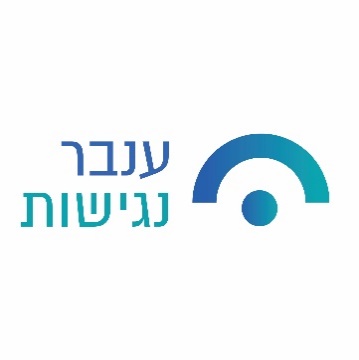 יוני 2017הצהרת נגישותאמצעי נגישות:הטקסטים כוללים כותרות לטובת קריאה נוחה ואפקטיבית יותר לעיוורים הנעזרים בטכנולוגיות קוראות מסך.הגופנים הם מסוג sans serif ובניגודיות המאפשרת קריאה נוחה יותר.מאחורי כל תמונה וטבלה מופיע תיאור טקסטואלי, המוקרא לגולשים שנעזרים בתוכנת הקראה.הקישורים במסמך בעלי שמות משמעותיים, מודגשים בצבע ובקו תחתון במעבר עכבר.המסמך נבדק על ידי יועץ הנגישות הראל חייט מענבר נגישות ונמצא נגיש לאנשים עם מוגבלויות על פי הנחיות הנגישות המקובלות בעולם: Web Content Accessibility Guidelines 2.0  ברמה AA.אמצעים אלו מסייעים לעיוורים, לקויי ראיה ואנשים עם מוגבלויות שונות להפוך כל מסמך לנגיש באמצעות תוכנות הקראה וטכנולוגיות מסייעות ואף מאפשרים המרה לכתב ברייל – אם נתקלתם בבעיה במסמך אנא הפנו את תשומת ליבינו ויחד נאפשר לכולם ליהנות מהתכנים ברמה שווה.ענבר נגישות - מקבוצת א.ת ענבר בע"מת.ד 10122 פ"ת. טלפון: 03-6481575 פקס: 153-35224052 דוא"ל: nadav@inbargroup.co.ilשעהתוכנית9:00-8:30התכנסות9:30-9:00ברכות:מרוה איש-עם, נציגת מילגאי אלין בית נועםאברמי טורם, נציב שוויון-זכויות לאנשים עם מוגבלותשי פירון, דקן לפיתוח חברתי ,הקריה האקדמית אונואיקי בר-חיים, מנכ"ל, אלין בית נועםריבה מוסקל, מנכ”לית ,קרן שלם9:30-11:00מושב מליאה: תיאוריה ביקורתית בעולמות של מעשה יו”ר: גבי אדמון-ריקרוני הולר: "בנייה מחדש של חיים שבורים וגוף רצוץ”: עבודה סוציאלית ושיחים (discourses) של מוגבלותמיכל בסן: כשלון לימודי מוגבלות ביכולת לתת קול אוטונומי מחוץ לגבולות השיח האקדמייותם טולוב: תנועת האל- מיסוד ושתיקת האקדמיה בהקשר הישראליסולה שלי: ביקורת המוגבלות כמקור של תובנות ועוצמה בהיבט האישי והקבוצתי11:00-11:15הפסקהמושבים מקבילים:11:15-12:45הגיונות חלופיים: לימודי מוגבלות והדיכוטומיה אקדמיה שטחיו”ר: פנינה שטינברגחגית גור זיו: בני משפחה ואקטיביסטים: פעילים חברתיים למען זכויות אנשים עם מוגבלות פסיכיאטריתהילה רימון-גרינשפן: מחקר אקטיביסטי או אקטיביזם מחקר?  מחקר מדיניות בנושא טראומה מינית ואשפוז פסיכיאטריבועז אחד העם: נֶגֶף, נָגַף ונִגַף: האקדמיה ומוגבלותנעמי ביטמן: מתודולוגיה מחקרית ‘שומעת’, המאותגרת ע”י מרואיינים  חירשים וכבדי שמיעהעידו גרינגרד: אמנות ולימודי מוגבלות מתקדמים מעשיים ובינתחומיים11:15-12:45מפגשים מהסוג האקדמי והאישי (1)יו”ר:  שירה ילון חיימוביץלי בלוך ויהודית גנץ: איך למדתי להיות מטפלת לגיל הרךנעמי הדס-לידור, הדס וייל-לביא ויעל דור: "מי מפחד ממחלות נפש"? -  קורס אקדמי משלב עשייה חברתיתאורית זולברג ואורן שריג: הנגשה ושוויון בהשכלה גבוהה לאנשים חירשים וכבדי שמיעהאולג שיינין וליטל דנוך: האקדמיה החברתית: חוויית הלמידה המשותפת11:15-12:45מוגבלות בפרספקטיבות מקצועיות שונותיו”ר: רוני רוטלרשירלי ורנר: בין הרפואי לחברתי - תפיסת המוגבלות בקרב	סטודנטים לעבודה סוציאלית בישראלשירי שקדי-רפיד: הוראת לימודי מוגבלות ליועצות גנטיותשירי שוהם: לימודי מוגבלות בחינוך מיוחד – הכשל הלשוני ואפשרויות הפעולהנועה טל-אלון: תפיסות של מורים עם מוגבלות פיזית מפרספקטיבה של לימודי מוגבלות12:45-13:45הפסקת צהרייםמושבים מקבילים:13:45-15:15מפגשים מהסוג האקדמי והאישי   (2)יו”ר: ליאורה רופמןארבל כובש ובני הוזמי :ללמוד וללמד באקדמיהתומר בורשטיין ויהודית גנץ: איך למדתי להיות צלםעדי לוי-ורד ותמנע גבאי מרקביץ :עמדות סטודנטים כלפי אנשים עם מוגבלות שכלית התפתחותית.רן ישפה, ספיר כהן וחן אייזנברג : תכנית הכשרה מקצועית משותפת בתקשורת13:45-15:15חינוך כטראומהיו”ר ומגיבה: חגית גור-זיוננה בר: לעצור את התנועה - מה בין חירשות לטראומה חברתית עיקשתנילי ברויאר : המקלט ככלא, השירותים כמקלט: טראומה והמרחב הבית ספריענת גרינשטיין: לשחק בנדמה לי: אוטופיה, מחקר ושינוי חברתי15:00-15:30הפסקה15:30-17:00  מושב מליאה: לשנות את האקדמיה מבפניםיו”ר: שגית מורנצן אלמוג: "סטודנט עיוור במעבדה זה לא בטיחותי" - על יחסי הכוחות בין מוגבלות והשכלה גבוהה בישראלפנינה שטינברג: בין האינדיבידואלי לחברתי:  לשנות את הוראת מקצועות הבריאות והרווחה מבפניםשירה ילון-חיימוביץ ונטע לינדר-כץ: להעצים את המגוון האנושי - שינוי פרספקטיבה ממוגבלות לשונותיקיר פניני-מנדל: 'להיות סטודנט' - השכלה גבוהה בהתאמה אישיתיובל לסטר קידר: "האם יש לנו מקום שם?" - סטודנטים עם מוגבלות כמעצבי שינוי במערכת ההשכלה הגבוהה בישראל